Lampiran 1Lembar Penjelasan Penelitian PENJELASAN PENELITIAN BAGI RESPONDEN PENELITIANJudul Penelitian :“Model Optimalisasi Pelaksanaan Tugas Perawat Komunitas dalam Layanan Kesehatan Promotif dan Preventif” Peneliti: SismulyantoTujuan Penelitian:Menganalisis Model Optimalisasi Pelaksanaan Tugas Perawat Komunitas dalam Layanan Kesehatan Promotif dan Preventif.Perlakuan yang diterapkan pada subjekPenelitian ini terdiri dari 2 tahap:Tahap 1Pada penelitian tahap 1, tidak ada perlakuan khusus terhadap responden. Responden hanya diminta untuk mengisi kuesioner. Pengisian kuesioner dilakukan oleh peneliti dan dibantu oleh fasilitator untuk menunggui proses pengisian yang dilakukan oleh responden. Tahap 2Pada penelitian tahap 2, responden dibagi menjadi 2 kelompok: kelompok perlakuan dan kontrol. Pada kelompok perlakuan, diberikan intervensi berupa pelatihan dengan menggunakan modul yang telah disusun dari penelitian tahap 1. Kelompok perlakuan diberikan pre test dengan menggunakan kuesioner kemudian diberikan pelatihan dengan menggunakan modul dan terakhir diberikan post test dengan menggunakan kuesioner beberapa hari kemudian.ManfaatResponden mendapatkan informasi baru terkait strategi cara mengoptimalkan layanan kesehatan promotif dan preventif di komunitasBahaya PotensialBahaya potensial yang mungkin muncul akibat keterlibatan dalam penelitian ini adalah waktu yang dipakai untuk mengisikuesioner dan mengikuti FGD di sela-sela pekerjaannya, sehingga akan menambah kesibukan para responden. Cara menghindarinya adalah dengan mengatur jadwal pengisian kuesioner dengan responden setelah waktu pelayanan selesai dilakukan. Kerahasiaan data diperoleh dengan tidak mencantumkan nama responden pada kuesioner yang diberikan. Data yang didapat disimpan di laptop peneliti dan hanya dapat diakses oleh peneliti. Data tersebut dimusnahkan saat peneliti selesai menyusun tesis.Hak untuk undur diriKeikutsertaan responden dalam penelitian ini bersifat sukarela dan responden berhak untuk mengundurkan diri kapanpun, tanpa menimbulkan konsekuensi yang merugikan responden dan apabila dalam penelitian ini respoden tidak bersedia, atau undur diri di dalam proses penelitian, maka peneliti akan mencari responden lainnya untuk dijadikan subyek penelitian.Jaminan kerahasiaan data	Dalam penelitian ini, semua data dan informasi identitas subyek penelitian dijaga kerahasiaannya yaitu dengan tidak mencantumkan identitas subyek penelitian secara jelas dan pada laporan penelitian nama subyek penelitian dibuat kode misalnya A01, data disimpan di tempat yang aman dan tidak mudah dilihat oleh orang lain, lama waktu penyimpanan yaitu sampai proses penyusunan tesis setelah dan setelah itu semua data akan dimusnahkan.Adanya insentif untuk subyek penelitianSeluruh subyek penelitian memperoleh cinderamata dari peneliti.Kerangka OperasionalInformasi tambahan	Subyek penelitian bisa menanyakan semua hal yang berkaian dengan penelitian ini dengan menghubungi peneliti:SismulyantoTelp. : 081331735666Lampiran 2INFORMED CONSENT(PERNYATAAN PERSETUJUAN MENGIKUTI PENELITIAN)Yang bertanda tangan di bawah ini:Nama		:Umur		:Jenis kelamin	:Pekerjaan	:Alamat		:Telah mendapat keterangan secara terinci dan jelas mengenai:Penelitian yang berjudul “MODEL OPTIMALISASI PELAKSANAAN TUGAS PERAWAT KOMUNITAS DALAM LAYANAN KESEHAHATAN PROMOTIF DAN PREVENTIF ”Perlakuan yang akan diterapkan pada subjekManfaat ikut sebagai subyek penelitianBahaya yang akan timbulProsedur PenelitianDan prosedur penelitian mendapat kesempatan mengajukan pernyataan mengenai segala sesuatu yang berhubungan dengan penelitian tersebut. Oleh karena itu saya (bersedia/ tidak bersedia*) secara sukarela untuk menjadi subyek penelitian dengan penuh kesadaran serta tanpa keterpaksaan.Demikian pernyataan ini saya buat dengan sebenarnya tanpa tekanan dari pihak manapun.........................................................................20......Peneliti,							Responden,   ...............................					............................................Saksi,...............................................*) Coret salah satuLampiran 3Lembar Penjelasan PenelitianLembar Penjelasan PenelitianJudul Penelitian : “ Model Optimalisasi Pelaksanaan Tugas Perawat Komunitas dalam Layanan Kesehatan Promotif dan Preventif”Peneliti 	    : SismulyantoKami akan mengadakan penelitian untuk menganalisis Model Optimalisasi Pelaksanaan Tugas Perawat Komunitas dalam Layanan Kesehatan Promotif dan Preventif. Manfaat dari penelitian ini adalah dapat mengoptimalkan tugas perawat dalam layanan kesehatan promotif dan preventif di komunitas. Sudara/i, penelitian ini terdiri dari 2 tahap: tahap 1 peneliti akan memberikan kuesioner kepada responden untuk diisi sesuai dengan kondisi yang ada, sedangkan pada penelitian tahap 2 peneliti akan memberikan intervensi kepada responden berupa pelatihan dengan menggunakan modul yang telah disusun.Kami menjamin bahwa penelitian ini tidak akan berdampak negatif bagi siapapun. Bila selama berpartisipasi dalam penelitian ini saudara/i merasa ketidaknyamanan maka saudara mempunyai hak untuk berhenti. Kami berjanji akan menjungjung tinggi hak-hak responden dengan cara menjaga kerahasiaan dari data yang diperoleh, baik dalam proses pengumpulan, pengolahan, maupun penyajian. Peneliti juga menghargai keinginan responden untuk tidak berpartiipasi atau keluar kapan saja dalam penelitian ini.Adapun hasil penelitian ini akan dimanfaatkan untuk meningkatkan perilaku perawatan diri pasien DM dan Petugas kesehatan sebagai salah satu metode yang dapat digunakan untuk meningkatkan perlikau perawatan diri pasien DM.Melalui penjelasan ini, kami sangat mengharapkan partisipasi saudara. Kami ucapkan terima kasih atas kesediaan bapak/ibu/saudara berpartisipasi dalam penelitian ini Surabaya, Oktober 2017 Hormat saya,(Peneliti)Lampiran 4Kuesioner PenelitianVariabel IndependenKUESIONER PENELITIANPENGEMBANGAN MODEL OPTIMALISASI PELAKSANAAN TUGAS PERAWAT KOMUNITAS DALAM LAYANAN KESEHATAN PROMOTIF DAN PREVENTIFNOMOR RESPONDEN:DATA UMUM RESPONDENUnit Kerja			:Jenis Kelamin			: 1. Laki-laki,  2. PerempuanStatus Kepegawaian		: 1. PNS; 	2. Non PNS Usia				: Pendidikan			:Lama kerja			:Lampiran 4Kuisioner PenelitianInterpersonal Influences:Kuesioner Faktor interpersonal Influences Petunjuk:Berilah tanda cek (v) pada kolom yang ada di sebelah kanan sesuai dengan keadaan, pendapat, dan perasaan Bapak/ Ibu.Keterangan:Selalu (SL) = 4Sering (SR) = 3Kadang-kadang (KK) = 2Tidak Pernah (TP) = 1 Kuesioner Faktor Situational Influences Petunjuk:Berilah tanda cek (v) pada kolom yang ada di sebelah kanan sesuai dengan keadaan, pendapat, dan perasaan Bapak/ Ibu.Keterangan:Selalu (SL) = 4Sering (SR) = 3Kadang-kadang (KK) = 2Tidak Pernah (TP) = 1 Kuesioner Faktor Behavior spesific cognition and effectKognitif (pengetahuan)Petunjuk:Berilah tanda cek (v) pada kolom yang ada di sebelah kanan sesuai dengan keadaan, pendapat, dan perasaan Bapak/ Ibu.Keterangan:	Ya =1	Tidak = 0 Afektif (Sikap)Petunjuk:Berilah tanda cek (v) pada kolom yang ada di sebelah kanan sesuai dengan keadaan, pendapat, dan perasaan Bapak/ Ibu.Keterangan:Sangat Tidak SetujuTidak setujuKurang setujuSetujuSangat setujuVariabel KomitmenPetunjuk:Berilah tanda cek (v) pada kolom yang ada di sebelah kanan sesuai dengan keadaan, pendapat, dan perasaan Bapak/ Ibu.Keterangan:Sangat Tidak SetujuTidak setujuKurang setujuSetujuSangat setujuTugas perawat komunitas dalam promotif dan preventif terhadap kejadian demam berdarahPetunjuk:Berilah tanda cek (v) pada kolom yang ada di sebelah kanan sesuai dengan keadaan yang sesungguhnya.Dilakukan=2Tidak dilakukan=1Outcome layanan kesehatan promotifPetunjuk:Berilah tanda cek (v) pada kolom yang ada di sebelah kanan sesuai dengan keadaan yang ditemui.Ya = 2Tidak = 1Pertanyaan perilaku masyarakat promotif dan preventifLampiran Gambar model optimalisasi pelaksanaan tugas perawat komunitas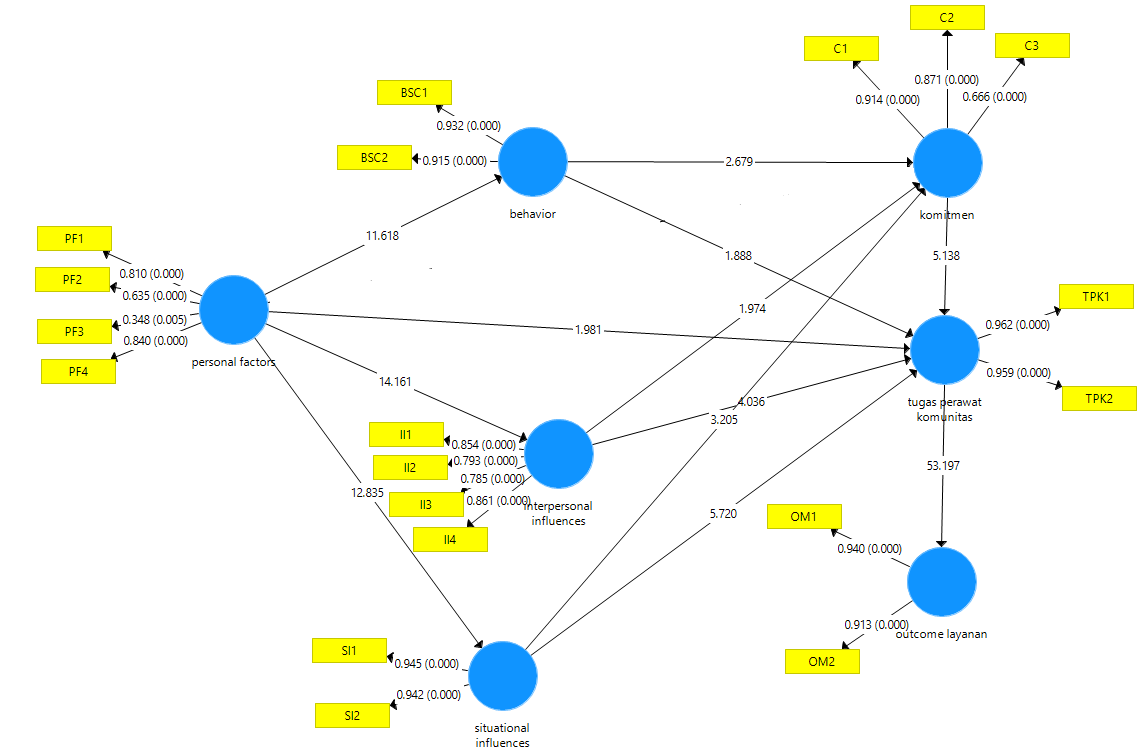 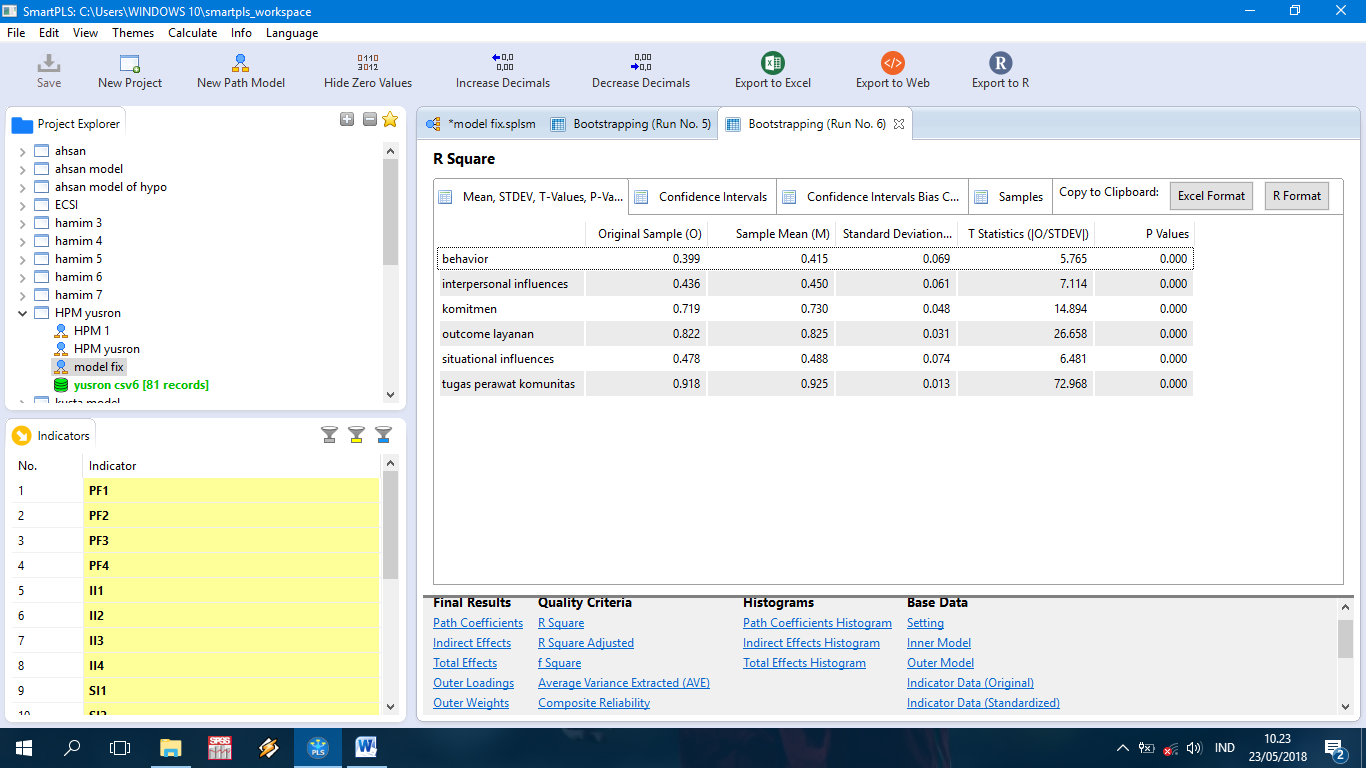 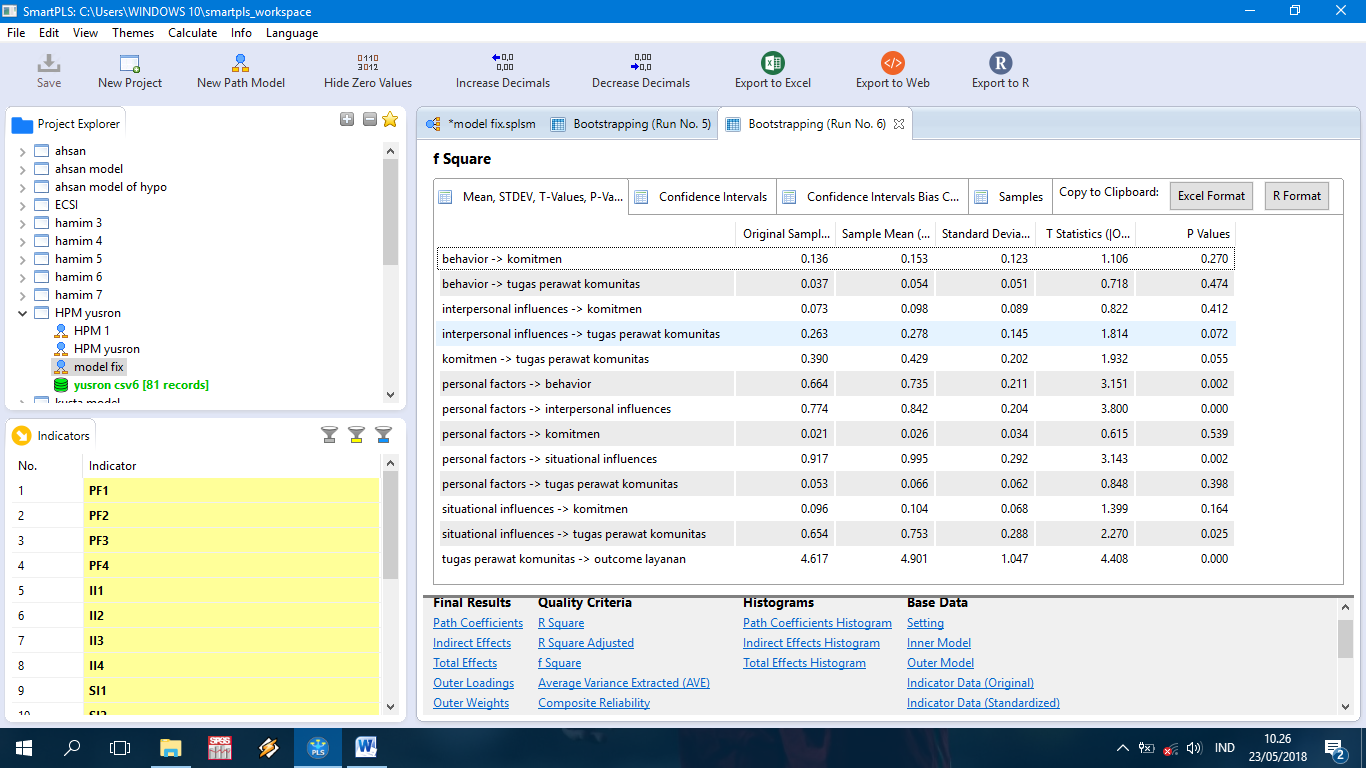 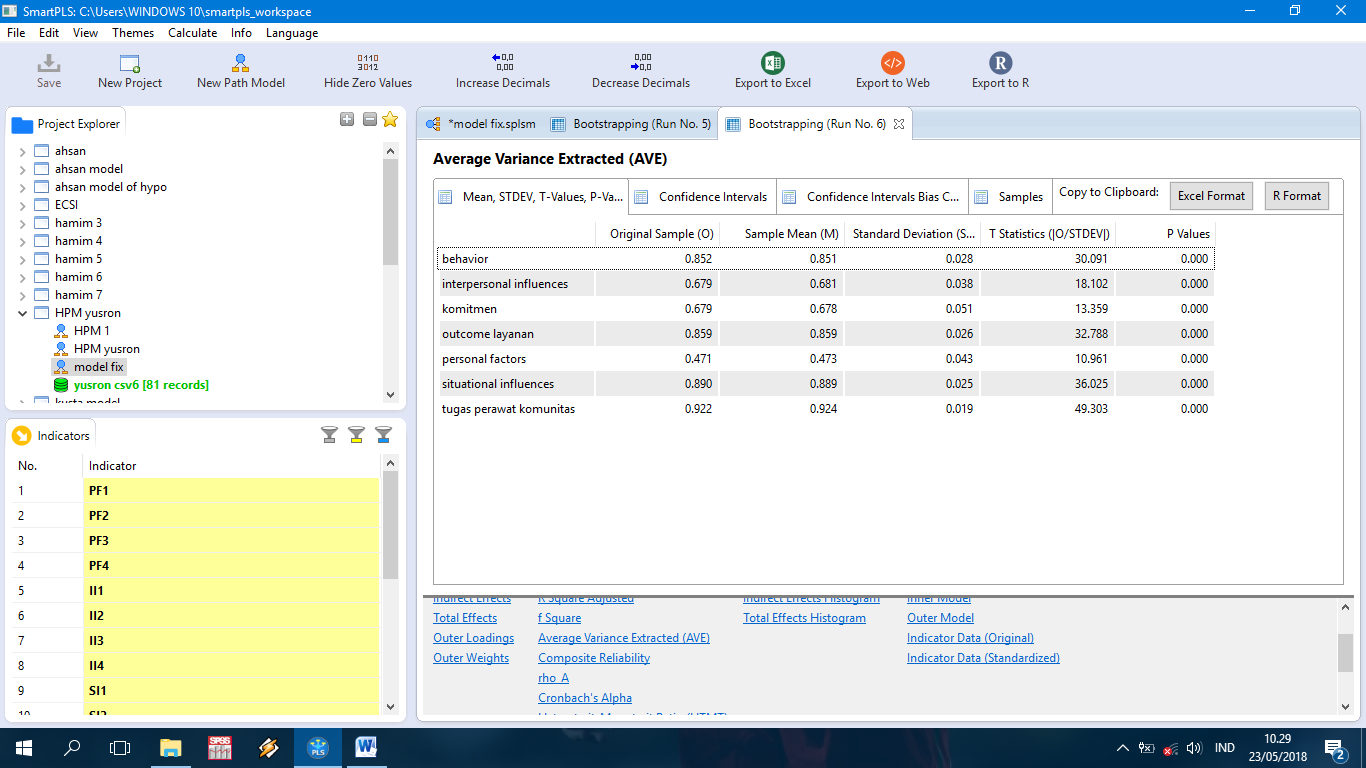 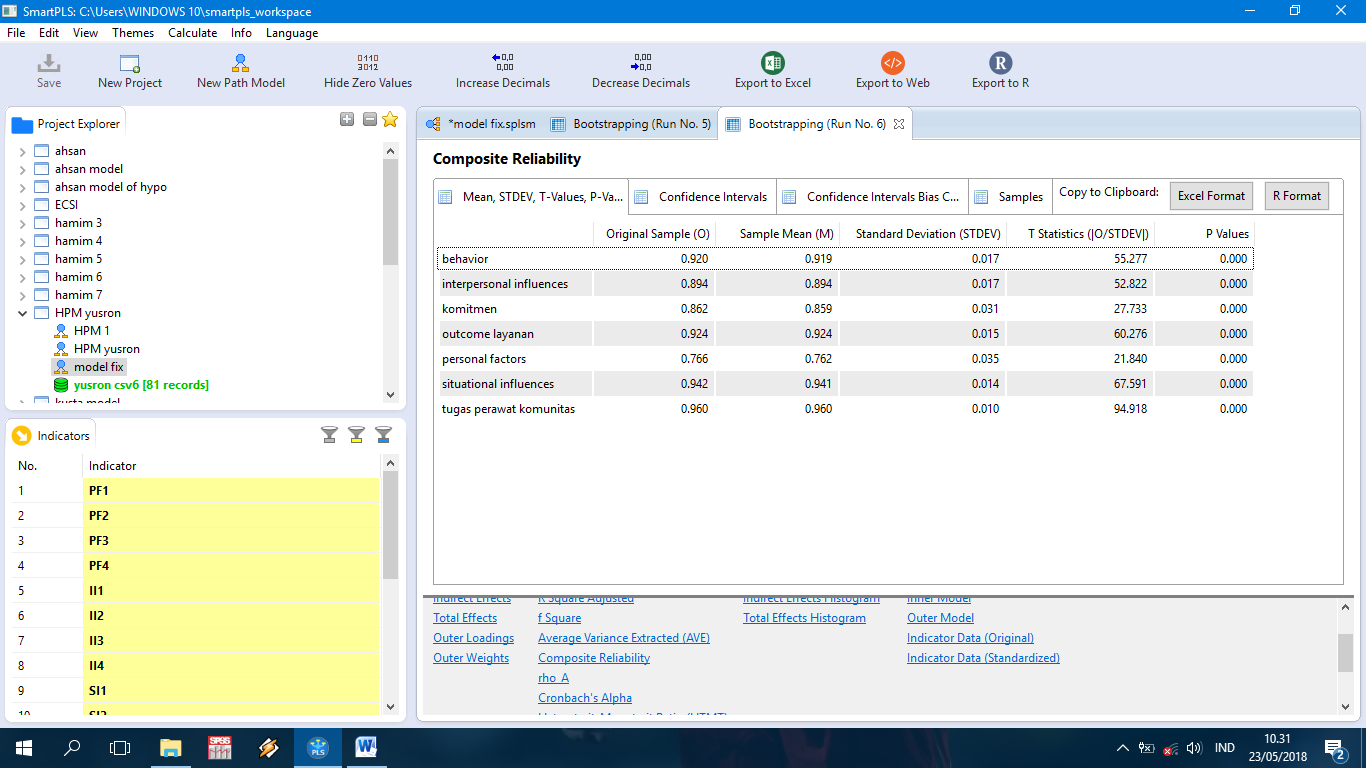 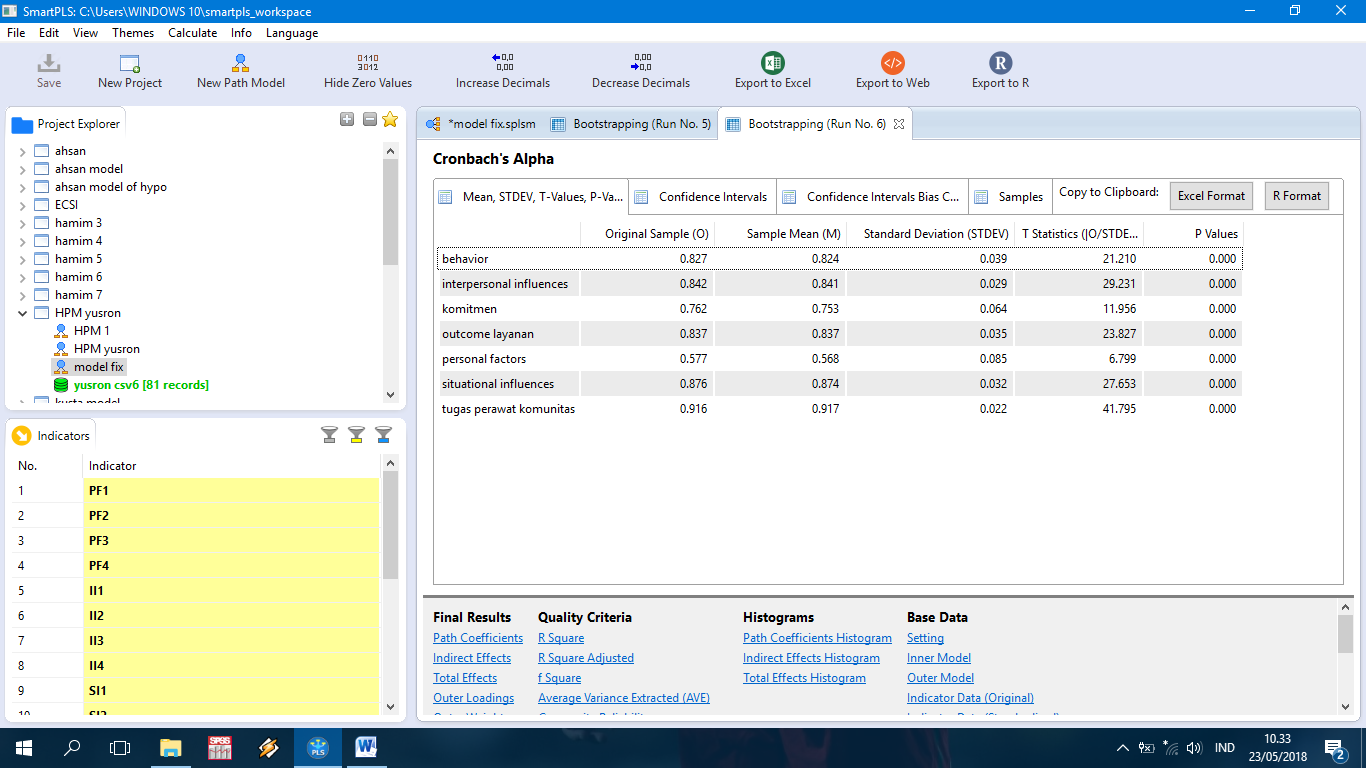 Hasil uji homogenitasSupplementary fileNo.Pernyataan SLSRKKTPDukungan sesama perawatDukungan sesama perawatDukungan sesama perawatDukungan sesama perawatDukungan sesama perawatDukungan sesama perawat1Perawat lain membantu saya mempersiapkan kegiatan promotif (membantu mempersiapkan tempat, fasilitas, dan audien untuk penyuluhan kesehatan kepada masyarakat)2Perawat lain terlibat saat penyuluhan kesehatan berlangsung (sebagai fasilitator, moderator, atau notulen)3Perawat lain membantu saya mempersiapkan kegiatan preventif. Aktif menginformasikan kepada masyarakat untuk melakukan:Lingkungan: pemberantasan sarang nyamuk, menguras bak mandi/ penampungan air sekuarng-kurangnya sekali seminggu, menutup dengan rapat tempat penampungan air, mengubur kaleng bekas dan sebagainyaBiologis: menggunakan ikan pemakan jentik yang diletakkan dalam bak mandiKimia: pengasapan/ fogging, menggunakan bubuk abate pada tempat penampungan air seperti gentong air, vas bunga, kolam dan lain-lain.4Perawat lain aktif terlibat dalam layanan preventifDukungan  profesi lainDukungan  profesi lainDukungan  profesi lainDukungan  profesi lainDukungan  profesi lainDukungan  profesi lain5Profesi lain (dokter, bidan, kesling, ahli gizi) membantu saya mempersiapkan kegiatan penyuluhan kesehatan dipuskesmas atau di masyarakat (mempersiapkan tempat, fasilitas, audien)6Profesi lain (dokter, bidan, kesling, ahli gizi) membantu saya saat saya memberikan penyuluhan kesehatan di puskesmas atau di masyarakat (sebagai fasilitator, moderator, atau notulen)7Profesi lain (dokter, bidan, kesling, ahli gizi) memberikan ide atau masukan kepada saya terkait topik penyuluhan kesehatan di puskesmas atau di masyarakat  8Profesi lain (dokter, bidan, kesling, ahli gizi) membantu saya menjawab pertanyaan audien saat penyuluhan kesehatan berlangsung Dukungan kepala puskesmasDukungan kepala puskesmasDukungan kepala puskesmasDukungan kepala puskesmasDukungan kepala puskesmasDukungan kepala puskesmas9Kepala Puskesmas beserta stafnya membentuk tim khusus yang bertugas memberikan layanan promotif dan preventif  10Kepala Puskesmas ikut membentuk strategi perencaan kegiatan  layanan promotif dan preventif (membuat mapping kegiatan, pembagian wilayah kerja, dan capaian tugas)11Kepala puskesmas selalu berkoordinasi dengan tim yang sedang bertugas memberikan layanan promotif dan preventif di masyarakat12Kepala puskesmas ikut melakukan evaluasi/ tindaka lanjut atas capaian layanan promotif dan preventif yang telah diberikanDukungan masyarakat (individu, keluarga, masyarakat)Dukungan masyarakat (individu, keluarga, masyarakat)Dukungan masyarakat (individu, keluarga, masyarakat)Dukungan masyarakat (individu, keluarga, masyarakat)Dukungan masyarakat (individu, keluarga, masyarakat)Dukungan masyarakat (individu, keluarga, masyarakat)13Masyarakat antusias/tertarik terhadap layanan kesehatan promotif dan preventif yang diberikan oleh perawat 14Masyarakat berperan/ turut serta dalam layanan promotif dan preventif yang diberikan oleh perawat15Masyarakat aktif memberikan ide/ masukan untuk meningkatkan kualitas layanan kesehatan promotif dan preventif16Masyarakat menerapkan intervensi/ anjuran yang diberikan perawat terkait layanan kesehatan promotif dan preventifNo.Pernyataan SLSRKKTPRegulasi/ kebijakanRegulasi/ kebijakanRegulasi/ kebijakanRegulasi/ kebijakanRegulasi/ kebijakanRegulasi/ kebijakan1Saya melakukan penyuluhan kesehatan di puskesmas atau di komunitas sesuai dengan regulasi/kebijakan yang ada2Regulasi/ kebijakan dapat memberikan arahan kepada saya terkait tugas dan tanggung jawab selama proses penyuluhan kesehatan berlangsung 3Regulasi/ kebijakan berdampak terhadap keberlangsungan kegiatan penyuluhan kesehatan di puskesmas atau di komunitasFasilitas penunjang (sarana-prasarana)Fasilitas penunjang (sarana-prasarana)Fasilitas penunjang (sarana-prasarana)Fasilitas penunjang (sarana-prasarana)Fasilitas penunjang (sarana-prasarana)Fasilitas penunjang (sarana-prasarana)4Saya beranggapan bahwa fasilitas penunjang seperti (leaflet, poster, mikrophone, speaker) menjadi hal yang utama dalam menunjang kelancaran proses penyuluhan kesehatan di puskesmas atau di komunitas5Saya mempersiapkan dengan baik ketersediaan fasilitas penujang sebelum kegiatan penyuluhan kesehatan berlangsung6Ketersediaan fasilitas penunjang yang memadai dapat membuat proses penyuluhan kesehatan berjalan lancar dan optimalNo.Pernyataan12Derajat kesehatanDerajat kesehatanDerajat kesehatanDerajat kesehatan1Bentuk layanan kesehatan promotif dan preventif harus sesuai dengan kondisi kesehatan masyarakat2Layanan kesehatan promotif dan preventif dapat meningkatkan derajat kesehatan masyarakat Epidemiologi, proses penyakit, teori promotif dan preventifEpidemiologi, proses penyakit, teori promotif dan preventifEpidemiologi, proses penyakit, teori promotif dan preventifEpidemiologi, proses penyakit, teori promotif dan preventif3Kondisi sakit/ penyakit terjadi karena adanya interaksi antara agent (bibit penyakit), host (manusia) dan environment (lingkungan) dalam  waktu tertentu.4Layanan promotif dan preventif berperan dengan cara meningkatkan ketahanan host (manusia) dan environment (lingkungan) terhadap paparan dengan agent (bibit penyakit).Intervensi layanan promotif dan preventifIntervensi layanan promotif dan preventifIntervensi layanan promotif dan preventifIntervensi layanan promotif dan preventif5Intervensi layanan kesehatan promotif berfokus pada peningkatan pemahaman masyarakat untuk dapat menerapkan pola hidup sehat.6Intervensi layanan kesehatan preventif berfokus pada upaya pencegahan kondisi sakit.Dampak faktor lain terhadap perilaku kesehatanDampak faktor lain terhadap perilaku kesehatanDampak faktor lain terhadap perilaku kesehatanDampak faktor lain terhadap perilaku kesehatan7Kondisi sosial ekonomi, budaya, dan regulasi berpengaruh terhadap derajat kesehatan masyarakat.8Upaya modifikasi/ perbaikan terhadap kondisi sosial ekonomi, budaya serta regulasi dapat meningkatkan derajat kesehatan masyarakat.No.Pernyataan12345Layanan proaktif dan advokasiLayanan proaktif dan advokasiLayanan proaktif dan advokasiLayanan proaktif dan advokasiLayanan proaktif dan advokasiLayanan proaktif dan advokasiLayanan proaktif dan advokasi1Saya mendukung segala bentuk upaya layanan kesehatan promotif dan preventif terhadap masyarakat2Saya antusias terhadap segala bentuk upaya layanan kesehatan promotif dan preventif terhadap masyarakat 3Saya dapat memastikan bahwa layanan kesehatan promotif dan preventif mampu mengatasi masalah kesehatan yang dialami masyarakat. Layanan afirmatif (setuju) dan egaliter (percaya)Layanan afirmatif (setuju) dan egaliter (percaya)Layanan afirmatif (setuju) dan egaliter (percaya)Layanan afirmatif (setuju) dan egaliter (percaya)Layanan afirmatif (setuju) dan egaliter (percaya)Layanan afirmatif (setuju) dan egaliter (percaya)Layanan afirmatif (setuju) dan egaliter (percaya)4Saya setuju bahwa layanan kesehatan promotif dan preventif menjadi prioritas utama untuk meningkatkan derajat kesehatan masyarakat.5Saya percaya dapat memberikan layanan promotif dan preventif kepada masyarakat Keinginan untuk memberikan layanan promotif dan preventifKeinginan untuk memberikan layanan promotif dan preventifKeinginan untuk memberikan layanan promotif dan preventifKeinginan untuk memberikan layanan promotif dan preventifKeinginan untuk memberikan layanan promotif dan preventifKeinginan untuk memberikan layanan promotif dan preventifKeinginan untuk memberikan layanan promotif dan preventif6Saya ingin memberikan layanan promotif kepada masyarakat secara optimal melalui upaya pemberdayaan, bina suasana, advokasi dan kemitraan dengan pihak terkait.7Saya ingin memberikan layanan preventif kepada masyarakat secara optimal melalui upaya pencegahan primer, sekunder dan tersier.Layanan positifLayanan positifLayanan positifLayanan positifLayanan positifLayanan positifLayanan positif8Saya tetap mendukung upaya layanan kesehatan promotif dan preventif terhadap masyarakat walau dibenturkan dengan berbagai kesulitan dan hambatan9Saya percaya bahwa upaya kesehatan promotif dan preventif yang berkelanjutan dapat memberikan meningkatkan derajat kesehatan masyarakat.10Saya mendukung perubahan perilaku masyarakat menjadi lebih baik setelah mendapatkan layanan kesehatan promotif dan preventif No.Pernyataan 12345AffectiveAffectiveAffectiveAffectiveAffectiveAffectiveAffective1Saya yakin dapat memberikan layanan kesehatan promotif dan preventif kepada masyarakat. 2Saya harus memberikan layanan kesehatan promotif dan preventif kepada masyarakat karena suatu keharusan dan tidak bisa ditinggalkan NormativeNormativeNormativeNormativeNormativeNormativeNormative3Saya harus memberikan layanan kesehatan promotif dan preventif karena anjuran dari kepala puskesmas, teman sejawat dan profesi lain.4Saya harus melaksanakan tugas perawat komunitas karena saya bertempat di puskesmas dan masyarakat dan tugas itu merupakan tugas utama di puskesmas dan masyarakatContiunance 5Saya merasa rugi jika tidak melaksanakan tugas perawat komunitas karena dapat menurunkan derajat kesehatan masyarakat dan mengingkatnya angka kejadian penyakit di masyarakat 6Saya memperoleh banyak manfaat dengan melaksanakan tugas perawat komunitas baik bagi diri saya sendiri, puskesmas maupun masyarakatNo.Pernyataan 12Promotif 1Mengoptimalkan pemberian kegiatan penyuluhan kesehatan melalui pengkondisian lingkungan yang tenang, pemasangan poster dan penyebaran leaflets tentang pentingnya 3 M plus2Mengoptimalkan peran serta masyarakat dalam usaha promotif melalui keterlibatan dan keaktifan dalam penyuluhan kesehatan tentang program 3 M plus 3Melakukan pendekatan dengan pihak terkait (aparat pemerintah desa, tokoh agama, tokoh masyarakat) untuk mensukseskan program 3 M plus 4Melakukan upaya kemitraan/ kerjasama/ sinergisitas dengan pihak terkait untuk mensuskeskan program 3 M plus dengan prinsip dasar : kesetaraan, keterbukaan, dan saling menguntungkan.Preventif 5Primary preventionMelakukan upaya mengurangi paparan masyarakat dengan agent penyakit DBD (virus dengue) melalui upaya peningkatan ketahanan individu (penerapan pola hidup sehat seperti intake nutrisi yang bagus, istirahat dan olah raga yang cukup) dan pengkondisian lingkungan yang sehat (melakukan gerakan 3M plus).6Secondary preventionMelakukan upaya deteksi dini adanya kasus DBD pada masyarakat (mendata jumlah individu dalam satu komunitas yang menderita penyakit DBD) dan melakukan intervensi cepat terhadap kejadian DBD melalui fooging, melakukan pertolongan awal penderita DBD dengan kompres dingin, pemberian minum yang cukup, perujuk penderita ke fasilitas kesehatan (rumah sakit) untuk penanganan lebih lanjut7Tertiary prevention Melakukan upaya pencegahan memburuknya kondsi dan rehabilitasi melalui upaya perawatan dan pengobatan dengan maksimal dan berkelanjutan NoPertanyaanYaTidak1Apakah anda ada melakukan pemberantasan sarang nyamuk sekurang-kurangnya seminggu sekali ?2Apakah anda melakukan pengomperesan jika ada salah satu keluarga yang diduga terkena DBD ?3Apakah anda melakukan pemberian air minum sebanyak-banyaknya jika ada salah satu anggota keluarga ?4Apakah anda memberi obat penurun panas ika ada salah satu anggota keluarga yang diduga terkena DBD ?5Apakah anda menutup rapat-rapat tempat penampungan air ?